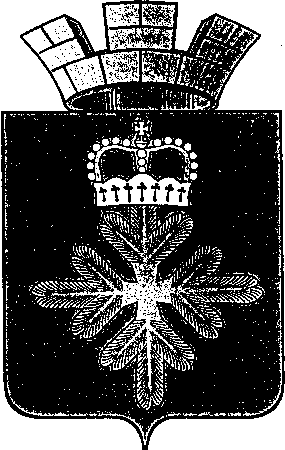 ПОСТАНОВЛЕНИЕАДМИНИСТРАЦИИ ГОРОДСКОГО ОКРУГА ПЕЛЫМО внесении изменений в муниципальную программу городского округа Пелым «Совершенствование социально-экономической политики в городском округе Пелым на 2015 – 2021 годы», утвержденную постановлением администрации городского округа Пелым от 09.12.2014 № 434 В соответствии со статьей 179 Бюджетного кодекса Российской Федерации, с постановлением администрации городского округа Пелым от 04.10.2016 № 370 «Об утверждении порядка формирования и реализации муниципальных программ в городском округе Пелым», на основании решения Думы городского округа Пелым от 20.12.2018 № 152/22 «О внесении изменений в решение Думы городского округа Пелым от 21.12.2017 № 93/12 «Об утверждении бюджета городского округа Пелым на 2018 год и плановый период 2019-2020 годов», руководствуясь статьей 31 Устава городского округа Пелым, администрация городского округа Пелым  ПОСТАНОВЛЯЕТ:1. Внести в муниципальную программу городского округа Пелым «Совершенствование социально-экономической политики в городском округе Пелым на 2015-2021 годы», утвержденную постановлением администрации городского округа Пелым от 09.12.2014 №434, следующие изменения:1) в паспорте строку «Объем финансирования муниципальной программы по годам реализации, рублей» изложить в следующей редакции:2) приложение №2 изложить в новой редакции (прилагается).2. Настоящее постановление опубликовать в информационной газете «Пелымский вестник» и разместить на официальном сайте городского округа Пелым в сети «Интернет».3. Муниципальную программу с внесенными изменениями утвержденным настоящим постановлением, разместить на официальном сайте городского округа Пелым в сети «Интернет».  4. Контроль за исполнением настоящего постановления возложить на заместителя главы администрации городского округа Пелым Е.А. Смертину.Глава городского округа Пелым                                                              Ш.Т. Алиевот 24.12.2018 № 439п. Пелым Объем финансирования муниципальной программы  погодам реализации, рублейВсего: 136 354 357,00 рублей,в том числе:2015 год – 14 666 710,00 рублей;2016 год – 19 167 222,00 рубля;2017 год – 20 612 344,00 рубля;2018 год –  23 859 074,00рубля;2019 год – 20 888 074,00 рубля;2020 год – 20 888 074,00 рубля;2021 год - 16 272 859,00 рублей.